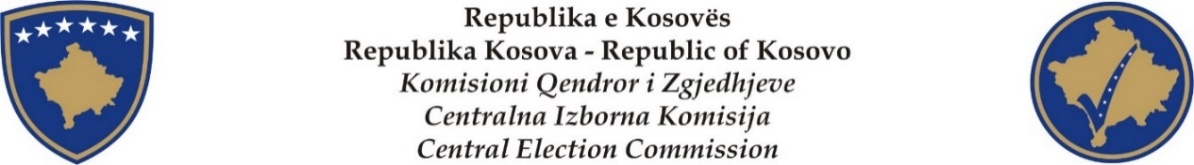 2010 Early Kosovo Assembly ElectionsGeneral Information:General Information:Type of election being held:Early Kosovo Assembly ElectionsElection Date:12 December 2010Eligible VotersEligible VotersIn Kosovo1,630,636Out of Kosovo1,640Voting system:Model:Proportional Representation ‐ open list (voting for the political entity and up to 5 candidates);Voting for more than 5 candidates results in only the political entity vote being countedA vote for the political entity does not result in a vote for the entity’s first candidate (change from 2009) Districts: Kosovo treated as a single electoral district; Gender: Candidates List At least 30% of candidates from the other gender; Political Entity Candidate List: submission of a maximum of 110 names per entity;Results: Assembly Seats: 100 + 20 (reserved seats for non‐majority communities)Threshold: 5% threshold (not applicable to non‐majority communities)Gender: 30% of assembly seats allocated to the other genderObservers & Media:Observers & Media:Application Forms:http://www.kqz‐ks.org/SKQZ‐WEB/al/rrethkqz/formularetvezhgim.htmlDeadlinesDeadlinesApplications: Political Entities01 December 2010Applications: International organisations06 December 2010Accreditation06 December 2010Provisional Voter’s List construction2 ‐ in Kosovohttp://www.kqz‐ks.org/SKQZ‐WEB/al/shv/ks.htmlPurposeTo extract from the civil registry, those eligible voters whowill be 18 or over on the day of elections to form a list of votersTotal Voters (2010)1,630,636Total Voters (2009)1,564,427o AdditionsNew VotersCourt decisions 2010Court decisions 200973,28800o RemovalsDeceasedOtherCourt decisions 20106,16559173Provisional Voter’s List construction ‐ in Kosovohttp://www.kqz‐ks.org/SKQZ‐WEB/al/shv/ks.htmlPurposeTo extract from the civil registry, those eligible voters who will be 18 or over on the day of elections to form a list of votersTotal Voters (2010)1,630,636Total Voters (2009)1,564,427o Additionso AdditionsNew VotersCourt decisions 2010Court decisions 200973,28800o Removalso RemovalsDeceasedOtherCourt decisions 20106,1659173(2) Provisional Voters’ List construction – out of Kosovo (By‐Mail Voting Programme)http://www.kqz‐ ks.org/SKQZ‐  WEB/al/shv/materiale/ks/OVPP.pdfPurposeTo include eligible voters who will be 18 or over on theday of elections and who are residing outside of Kosovo to form a list of voters. Voters are required to register.Registration Period03‐16 November 2010OutreachOutreacho Mail‐out of application form andinstructions to those successfully registered in previous election2,564o Public information campaignSatellite TV spotso In‐situ distribution points45Number of countries responding:31ApplicationsApplicationso Received5,015o Approved1,640o Rejected3,228o Duplicates147Voter Services              PurposeTo allow voters a chance to confirm or amend their polling locations (which also confirms their appearance on the list) either in person at the Municipal Election Officer in each municipality or on‐linePeriod10‐16 November 2010Number of Visits to online search engine	 10,213 (during voter services period)Number of Visits to Municipal Election Officers4,000Number of request to change polling location3,291Approved2,963Rejected328Number of individuals registering a change of addresses447•	Number of post cards sent to voters with new PC assignments and new voters (age 18 )125,461Challenge & Confirmation Period (confirm/challenge entries on provisional voter list)22‐26 November 2010PurposeTo allow voters and entities to review the voters’ list and verify their own data and challenge any omission or wrongful inclusionAccess:(1)	Inspection at Municipal Election Office(2)	Electronic version sent to political entities(3)	Online ‐ www.kqz‐ks.org/SKQZ‐WEB/al/shv/vbk.htmlNumber of Visits to Municipal Election Officers500Court decisions4Special Needs Voting (registration period)Purpose:To increase the engagement of voters by facilitating votingunder special circumstances. Pre‐registration is required.Registration deadline26 November 2010Voter Categories:Total: 7,986Registration deadline26 November 2010Voter Categories:Total: 7,986Less‐abled2,162Institutions (detention centres / correction centres / hospitals)5,014Special circumstances810Political Entities & Candidates:Political Entities & Candidates:Certification:http://www.kqz‐ks.org/SKQZ‐WEB/al/rrethkqz/lk.htmlApplication deadline for political entities& candidates03‐11  November 2010CEC certification of entities and theircandidates19 November 2010Entity withdrawals / refusals0Certified:29o Parties24o Citizen’s Initiatives3o Coalitions2o Communities:9Kosovo Albanian7Kosovo Serb8Kosovo Bosnian4Kosovo Ashkali2Kosovo Egyptian2Kosovo Gorani2Kosovo Turkish2Kosovo Roma1Kosovo Montenegrin1o Total number of certified candidates1,266Code of Conduct:15 November 2010Ballot lottery:20 November 2010Political Entity Campaign Period:01‐10 December 2010Campaign financial expenditure limit:€ 818,119 or € 0.5/voter(5) Deposit refund to political entities gained atleast one seat in Kosovo Assembly30 days after the certification of resultsEntity Campaign Financial Disclosuredeadline:26 January 2011Public Information:Public Information:Purpose:Information to public, political entities, internationalcommunity and other stakeholders on key activities and projects – throughout the whole of KosovoLanguages used:Albanian, Serbian, Turkish, Bosnian & RomaAccess through:Television (including satellite), radio, billboards (includingTV style), flyers, posters, newspapers, webpageProjects supported:o Voter List constructionVoter Services and, Challenge and Confirmation Periodso VotingApplications to Out of Kosovo and Special Needs Votingprogrammes; How, where and when to voteAdditional activities:Political Party Forums, Stakeholder Meetings,Future Voters projecthttp://www.futurevoterskosovo.org/advCms/?id=4,1,1,1,eVotingVotingBy Mail Voting ProgrammeReturn of ballots deadline10 December 2010Ballot received (as of 6 Dec 2010)	142Special Needs Voting Programme (SNV)Number of Special Needs teams	 115Training of Special Needs teams	December 2010   Regular (+ conditional) Voting ProgrammeCentres / Stations 746 / 2,280Voter facilitation / Mobile teams 14Polling station committee members 17,013Chairpersons 2,203Members 13,191Reserves 1,619Training of Polling Station Committee members29 Nov‐10 Dec 2010Training of PSC Chairpersons09‐10 Dec 2010Training of MECs on intake proceduresDecember 2010Less‐abled outreach:Access rampsYes ( ~60 % of PCs)Braille voting templatesYesBallotProduced by: CETIS, Sloveniahttp://www.cetis.si/?lang=enAnti‐fraud security featuresYesNumber of ballots to be produced1,783,700Ballots arrive in Kosovo9 Dec 2010 (TBC)Allocation to polling stationsE‐dayBallot production period22 Nov – 7 Dec 2010Election materialsArrival in Kosovo (election forms, voting screens, UV lamps)  5 December 2010 ObserversObserversObserversTotal accredited observersTotal accredited observersTotal accredited observers32,13932,139Political entity observersLocal NGOsInternational ObserversOther international observersTotal26,0495,30125453532,139